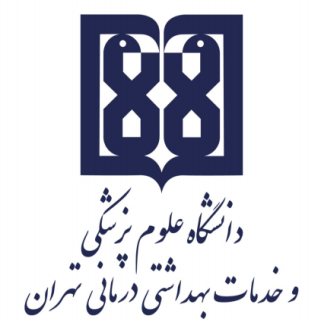 معاونت آموزشيمركز مطالعات و توسعه آموزش علوم پزشکیواحد برنامهریزی آموزشیچارچوب طراحی «طرح دوره» ویژه دورههای کارآموزی/ کارورزیاطلاعات کلی دوره:عنوان دوره کارآموزی/ کارورزی: کارورزی بهداشت مادروکودک درعرصهنام بیمارستان/ مرکز بالینی: مرکز سلامت جامع فرمانفرمائیان وشهید احمدینام بخش/ گروه: گروه آموزشی مامایی وسلامت باروریمسؤول آموزش: زهراارجمندیاعضای هیأت علمی مدرس در دوره: زهراارجمندی ،دکتربزازیاناطلاعات تماس مسؤول آموزش: 09183702056  - 6104225طول دوره: 20 روزمرور اجمالی/ توصیف کلی دوره (انتظار میرود مسؤول برنامه، ضمن ارائه توضیحاتی کلی، دوره را در قالب یک یا دو بند، توصیف کند.):آشنایی فراگیران در زمینه ارائه کلیه خدمات بهداشتی سلامت باروری و پایش رشد وتکامل کودکان ، واکسیناسیونپیامدهای یادگیری مورد انتظار:درپایان دوره انتظارمی رود فراگیربتواند :پایش رشدوتکامل کودک را به طور صحیح انجام دهد.واکسیناسیون گروه هدف را براساس دستورالعملهای بهداشتی به طور صحیح انجام دهد.3-مراقبت های بهداشتی  ومشاوره ای مادران درزمینه بارداری ،شیردهی ،فرزندآوری راانجام دهد.4-مراقبتهای مربوط به گروه نوجوانان ،میانسالان ،سالمندان را براساس بوکلت های تعیین شده وزارت بهداشت ارائه دهد.5-مشاوره زوجین قبل ازازدواج را براساس دستورالعملهای بهداشتی انجام دهد.اهم فعالیتهای یاددهی- یادگیری متناظر با هر یک از پیامدهای یادگیری:فعالیتهای یاددهی- یادگیری متناظر با پیامد یادگیری ....:بحث درگروههای کوچکآموزش مبتنی بر مسالهایفای نقش درقالب مراقب سلامت وظایف و مسؤولیتهای کارآموزان/ کارورزان در دوره بالینی  (سیاستها و ضوابط دوره):1-حضور به موقع دانشجویان در محل کارآموزی2-رعایت پوشش حرفه ای3-رعایت رفتار حرفه ای4-عملکرد بالینی مناسب5-انجام تکالیف تعیین شده توسط استادنحوه ارزیابی کارآموزان/ کارورزان:نوع ارزیابی (تکوینی/تراکمی):هردو (تکوینی وتراکمی)روش ارزیابی دانشجو:تکوینی :براساس بازخورد دریافتی ازاستادتراکمی :براساس ،حضوربه موقع وفعال ،رعایت پوشش حرفه ای ،رعایت رفتارحرفه ای،عملکرد بالینی مناسب ومهارتهای کسب شدهسهم ارزشیابی هر نوع/ روش در نمره نهایی دانشجو با لحاظ کردن سهم رعایت آییننامه ابلاغی پوشش حرفه ایحضور به موقع وفعال درکارآموزی (2 نمره )رعایت پوشش حرفه ای (2 نمره )ارزشیابی بالینی روزانه  (انجام شرح حال ،معاینه و تشخیص صحیح ،ارائه آموزش ومشاوره مناسب 10 نمره  )شرکت درمباحث وانجام تکالیف تعیین شده ( 2 نمره )رعایت رفتارحرفه ای(2 نمره )ارزشیابی پایان دوره (2 نمره )منابع یادگیری:منابع شامل کتب مرجع، نشریههای تخصصی و نشانی وبسایتهای مرتبط میباشد.الف) کتب: کتاب بهداشت دکتر حاتمی آخرین ویرایش ،کتاب دستورالعمل واکسیناسیون کشوری ، بوکلت سلامت مادران ، بوکلت کودک سالم ومانا ،بوکلت میانسالان ،بوکلت باروری سالم وجمعیتب) منابع برای مطالعه بیشتر:کتاب دکتر سوسن پارسابرنامه زمانبندی هفتگی:خواهشمند است جدول زیر به دقت تکمیل شود. برخی خانههای جدول به صورت فرضی و تنها برای مثال، تکمیل شدهاند.کات کاربردیپیامدهای یادگیریپیامدهای یادگیری، ترکیبی از دانش، نگرش، مهارتها و به طور کلی ویژگیهایی هستند کـه میخواهیم دانشجویان ما در انتهای دوره داشته باشند. در واقع به لحاظ ساختاری، پیامدهای یادگیری جملاتی هستند که توصیف میکنند در انتهای دوره چه انتظاری از دانشجو داریم و به عبارت دیگر دانشجو در انتهای دوره چه چیزی را باید بداند، درک کند و قادر به انجام آن باشد.برای مثال دانشجوی دکترای تخصصی .... در پایان دوره ...  باید بتواند ضمن آگاهی بر ضوابط پژوهش اخلاقی، اصول مرتبط را در استفاده از منابع اطلاعاتی منتشر شده، منتشر نشده و الکترونیکی به کار بندد.فعالیتهای یاددهی- یادگیریمنظور از فعالیتهای یاددهی، مجموعه فعالیتهایی است که استادان و دستیاران ارشد در هنگام ایفای نقش استادی، به منظور آموزش بهینه کارآموزان/ کارورزان بر عهده دارند. در این میان، استفاده از راهبردهای یاددهی-یادگیری متمرکز بر روشهای فعال و تعاملی، موجب تقویت انگیزه و محوریت یادگیرندگان خواهد شد. نظیر بحث در گروههای کوچک، آموزش مبتنی بر مسأله، آموزش مبتنی بر تیم و روشهای خودآموزی و آموزش الکترونیکی.و منظور از فعالیتهای یادگیری، مجموعه فعالیتهایی است که کارآموزان/ کارورزان به منظور ارتقای دانش و مهارت در هر یک از چرخشها، موظف به انجام آنها هستند. به عنوان مثال: شرکت فعال در راند، گراند راند و ژورنال کلاب، ارایه کنفرانسهای آموزشیروشهای ارزیابی کارآموزان/ کارورزانارزیابی کارآموزان/ کارورزان به صورت تکوینی (در طول دوره آموزشی و با هدف ارائه بازخورد و اصلاح عملکرد فراگیر و یا با اختصاص سهمی از نمره نهایی به آن، تأثیرگذار در ارزیابی پایانی دانشجو) و پایانی (در پایان دوره آموزشی به منظور تصمیم گیری و قضاوت در خصوص میزان یادگیری فراگیر) و با بهرهمندی از انواع روشهای ارزیابی صورت میپذیرد:ارزیابی دانش نظری با استفاده از انواع آزمونهای کتبی اعم از تشریحی، صحیح و غلط، چند گزینهای، جور کردنی، استدلال محور و ...ارزیابی عملکردی در محیطهای شبیه سازی شده برای مثال با استفاده از آزمون بالینی ساختارمند عینی به عنوان یکی از مصادیق بارز آزمونهای ویژه ارزیابی عملکردارزیابی در محیط کار با ذکر فعالیتهایی که کارآموزان/ کارورزان به طور مستقل و یا با راهنمایی استاد در محیطهای کار واقعی انجام میدهند. نظیر انجام پروسیجرهای مختلف و با استفاده از انواع روشهای ارزشیابی در محیط کار مانند:ارزشیابی 360 درجهبررسی پورت فولیو  و  لاگ بوکاستفاده از Global rating formاستفاده از روشهایی مانندDOPS، Mini-CEX و .... با هدف ارزیابی در طول دوره (ارزیابی تکوینی)روزهای هفتهتاریخ وساعتفعالیت های  آموزشی (حضوری)روز اول7:30-13پایش رشد کودکروز دوم7:30-13واکسیناسیونروز سوم7:30-13شیردهیروز چهارم7:30-13مراقبت پره ناتالروز پنجم7:30-13مراقبتهای پس از زایمانروز ششم7:30-13مشاوره فرزندآوری و باروری سالمروز هفتم7:30-13مراقبت میانسالانروز هشتم7:30-13مراقبت سالمندانروز نهم7:30-13مراقبت نوجوانانروز دهم7:30-13مشاوره  وآموزش بلوغروز یازدهم7:30-13معاینات سینه وآموزش وخودمراقبتی درسرطان پستانروز دوازدهم7:30-13انجام پاپ اسمیرروز سیزدهم7:30-13برگزاری کلاس آمادگی زایمانروز چهاردهم7:30-13برگزاری کلاس رابطین بهداشتی  وانجام آموزش های لازمروز پانزدهم7:30-13مشاوره زوجین قبل از ازدواجروز شانزدهم7:30-13غربالگری پاشنه پای نوزادانروز هفدهم7:30-13معاینات ژنیکولوژیروز هجدهم7:30-13تغذیه تکمیلیروز نوزدهم7:30-13پایش تکامل کودک ASQروز بیستم7:30-13کاربا سامانه سیب